автор Куликова М. А.Посмотрите, как  красиво!  Посмотрите, как  красиво!  Всё  сверкает  в  свете  дня! У нас снова выходные и безмерно  счастлив  я! По тропинке с  моей  мамой  в  магазины  мы  спешим,  Что  купить  пока  не  знаем,  там,  на  месте  всё  решим!  Садик «Ладушки»! Сберкасса! Парк  вдали  и  стадион! Школа  для  начальных  классов! Новосёлы, наш район!  Всё  моё!  Родное!  Наше! Здесь  родился,  вырос  я! Нет  дороже,  лучше,  краше  тебя,  Родина  моя!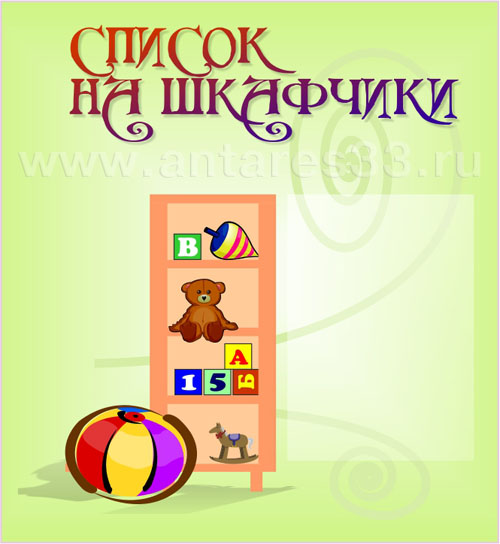 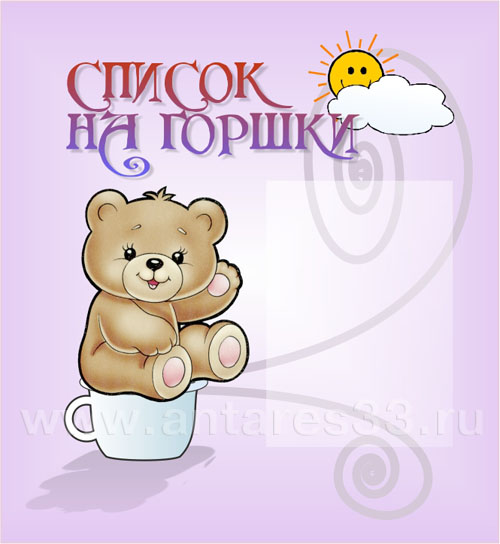 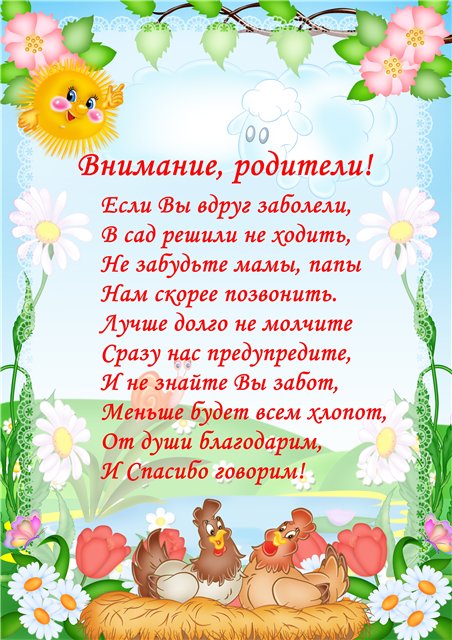 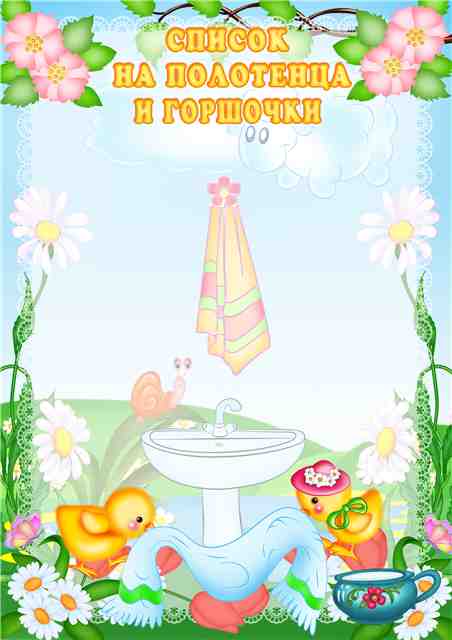 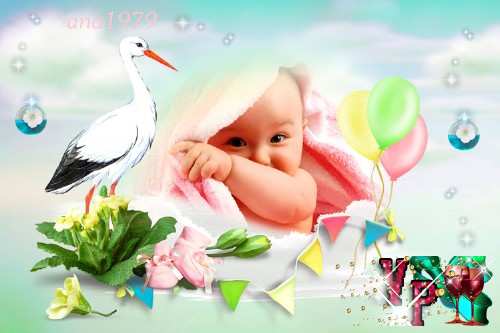 